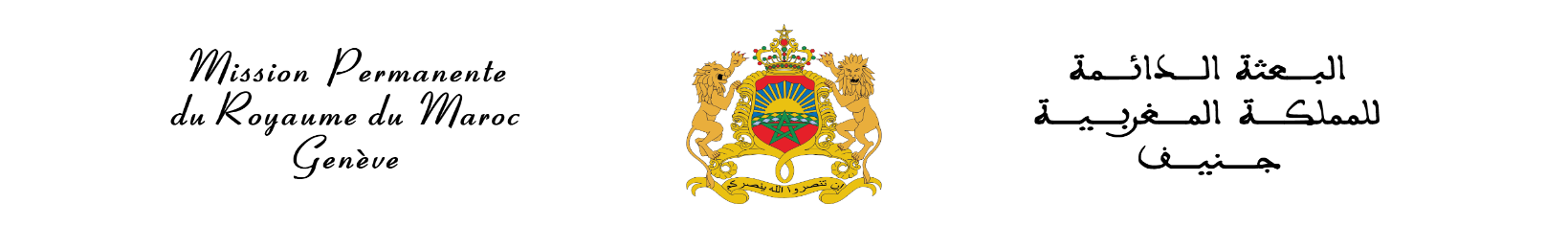 Déclaration du Royaume du Maroc Examen Périodique Universel des Pays BasGenève, le 15 novembre 2022Monsieur le Président,Ma délégation remercie la délégation de haut niveau des Pays Bas pour la présentation de son rapport national et prend bonne note des avancées réalisées par rapport au précédent cycle, notamment la diffusion, en 2019, du deuxième plan d’action national relatif aux droits de l’homme et la publication du rapport intérimaire en 2021.De même, ma délégation note avec satisfaction les efforts des Pays-Bas visant la création, dans le cadre de l’OMS, d’un instrument international relatif aux pandémies.En guise d’interaction constructive, ma délégation souhaite faire les recommandations suivantes :Ratifier la Convention internationale sur la protection des droits de tous les travailleurs migrants et des membres de leur famille ;Garantir la pleine indépendance financière et fonctionnelle du mécanisme national de prévention, conformément aux Principes de Paris ;Pour conclure, ma délégation souhaite la pleine réussite à la délégation des pays pour son Examen au titre du 4ème cycle. Je vous remercie Monsieur le Président. 